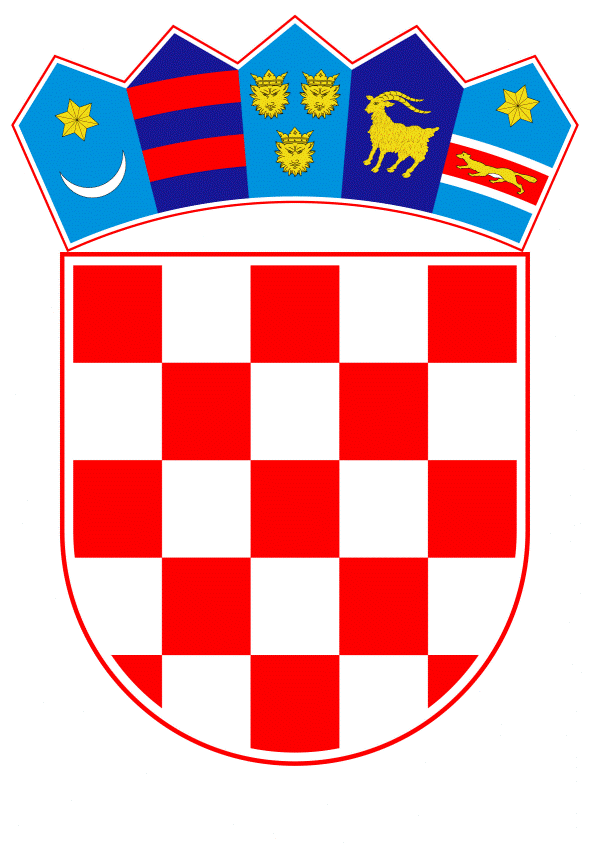 		VLADA REPUBLIKE HRVATSKE	Zagreb, 12. rujna 2019.PREDLAGATELJ:	Ministarstvo upravePREDMET:	Nacrt prijedloga zakona o izmjeni Zakona o osobnom imenu, s Nacrtom konačnog prijedloga zakonaBanski dvori | Trg Sv. Marka 2 | 10000 Zagreb | tel. 01 4569 222 | vlada.gov.hrPRIJEDLOG ZAKONA O IZMJENI ZAKONA O OSOBNOM IMENUI. 	USTAVNA OSNOVA ZA DONOŠENJE ZAKONA 	Ustavna osnova za donošenje ovoga Zakona sadržana je odredbi članka 2. stavka 4. podstavka 1. Ustava Republike Hrvatske (Narodne novine, br. 85/10 – pročišćeni tekst i 5/14 – Odluka Ustavnog suda Republike Hrvatske). II. 	OCJENA STANJA I OSNOVNA PITANJA KOJA SE TREBAJU UREDITI ZAKONOM, TE POSLJEDICE KOJE ĆE DONOŠENJEM ZAKONA PROISTEĆIZakonom o osobnom imenu (Narodne novine, br. 118/12 i 70/17) uređuje se postupak određivanja i promjene osobnog imena hrvatskih državljana. Odredbama važećeg Zakona o osobnom imenu propisano je da o promjeni osobnog imena hrvatskih državljana rješava služba za opću upravu ureda državne uprave u županiji odnosno Gradski ured za opću upravu Grada Zagreba.U Nacionalnom programu reformi 2019. u okviru reformskog prioriteta „Unaprjeđenje javne uprave“ koji uključuje mjeru „Decentralizacija i racionalizacija“ postavljen je cilj unaprjeđenja  sustava državne uprave putem novog normativnog okvira kojim će se omogućiti učinkovitije obavljanje poslova državne uprave. Slijedom izvršavanja utvrđenih reformskih mjera i aktivnosti donesen je novi Zakon o sustavu državne uprave (Narodne novine, broj 66/19).Člankom 7. Zakona o sustavu državne uprave propisano je da se pojedini poslovi državne uprave određeni tim Zakonom, mogu povjeriti jedinicama lokalne i područne (regionalne) samouprave ili drugim pravnim osobama, a člankom 9. stavkom 2. da se sredstva za obavljanje povjerenih poslova državne uprave osiguravaju u državnom proračunu, ako zakonom nije drukčije propisano.S obzirom da uredi državne uprave u županijama nisu ustrojeni  novim Zakonom o sustavu državne uprave, dosadašnje poslove vezane uz promjenu osobnog imena, koje su obavljali uredi državne uprave u županijama, potrebno je povjeriti županijama, odnosno Gradu Zagrebu. Stoga je stupanjem na snagu novog Zakona o sustavu državne uprave potrebno izmijeniti odredbe Zakona o osobnom imenu kako bi taj Zakon bio usklađen s promjenama u sustavu državne uprave. III. 	OCJENA SREDSTAVA POTREBNIH ZA PROVEDBU ZAKONA Za provedbu ovoga Zakona nije potrebno osigurati dodatna sredstva u državnom proračunu Republike Hrvatske.IV. 	PRIJEDLOG ZA DONOŠENJE ZAKONA PO HITNOM POSTUPKUU skladu s člankom 204. Poslovnika Hrvatskoga sabora (Narodne novine, br. 81/13, 113/16, 69/17 i 29/18) predlaže se donošenje ovoga Zakona po hitnom postupku.Nacionalnim programom reformi 2019., u okviru mjere 1.4.4. Decentralizacija i racionalizacija, s ciljem unaprjeđenja sustava državne uprave putem novog normativnog okvira kojim će se omogućiti učinkovitije obavljanje poslova državne uprave te profesionalizirati državnu upravu, predviđena je aktivnost 1.4.4.2. Donošenje Zakona o sustavu državne uprave. Radi provedbe ove mjere, koja je započela stupanjem na snagu Zakona o sustavu državne uprave (Narodne novine, broj 66/19), kojim je pored ostalog predviđen prestanak rada ureda državne uprave u županijama te dužnosti pomoćnika ministra, potrebno je s navedenim uskladiti odredbe posebnih zakona kojima se uređuje navedeni sadržaj. S obzirom na to da je krajnji rok za provedbu ove mjere prosinac 2019. godine te imajući u vidu rokove za usklađivanje s odredbama Zakona o sustavu državne uprave propisane prijelaznim odredbama tog Zakona, potrebno je da posebni zakoni stupe na snagu istodobno, 1. siječnja 2020. godine.KONAČNI PRIJEDLOG ZAKONA O IZMJENI ZAKONA O OSOBNOM IMENUČlanak 1.U Zakonu o osobnom imenu (Narodne novine, br. 118/12 i 70/17) u članku 6. stavak 3. mijenja se i glasi: „O promjeni osobnog imena, kao povjerenom poslu državne uprave, rješava nadležno upravno tijelo županije, odnosno Grada Zagreba prema prebivalištu podnositelja zahtjeva.“.U stavku 4. riječi: „Nadležni ured dužan je“ zamjenjuju se riječima: „Nadležno upravno tijelo iz stavka 3. ovoga članka dužno je“.Članak 2. Ovaj Zakon objavit će se u Narodnim novinama, a stupa na snagu 1. siječnja 2020. godine.O B R A Z L O Ž E N J E Uz članak 1.Ovim člankom utvrđeno je da nadležno upravno tijelo županije, odnosno Grada Zagreba rješava o promjeni osobnog imena, kao povjerenom poslu državne uprave.Uz članak 2. Odredbom je određeno stupanje Zakona na snagu.TEKST ODREDBE VAŽEĆEG ZAKONA KOJA SE MIJENJA Članak 6.Svaka osoba ima pravo promijeniti osobno ime.Podnositelj zahtjeva za promjenu osobnog imena dužan je priložiti uvjerenje suda da se protiv njega ne vodi kazneni postupak.O zahtjevu za promjenu osobnog imena rješava nadležni ured državne uprave u županiji odnosno Gradski ured za opću upravu Grada Zagreba prema prebivalištu podnositelja zahtjeva.Nadležni ured dužan je u postupku promjene osobnog imena za podnositelja zahtjeva zatražiti dostavu uvjerenja o podacima iz kaznene evidencije.Promjene osobnog imena koje su hrvatskim državljanima odobrene po propisima drugih država, a kojim se više ne služe jer su stekli novo osobno ime, upisuju se u maticu rođenih bez provođenja postupka promjene osobnog imena.